GIẢI BÀI TẬP CHÍNH TẢ 3NGHE VIẾT BẬNCâu 2 (trang 61 sgk Tiếng Việt 3): Điền vào chỗ trống en hay oen ?Đáp Án:Nhanh nhẹn, nhoẻn cười, sắt hoen rỉ, hèn nhát.Câu 3 (trang 61 sgk Tiếng Việt 3): Tìm những tiếng có thể ghép với mỗi tiếng sau :Đáp Án:a) • trung : trung bình, tập trung, trung hiếu, trung thành, trung trực,...• chung : chung sức, chung lòng, chung tay, chung lưng đấu cật, thủy chung, chung kết, việc chung, ...• trai : trai tráng, sức trai, trai trẻ, gái trai, ngọc trai, tài trai, chí trai, ...• chai : chai lọ, chai tay, chai mật, chai sạn, ...• trống : cái trống, trống vắng, trống trải, trống đồng, gà trống, trống mái, trống rỗng, trống trơn, ...• chống : chèo chống, chống đỡ. chống chọi, chống trả, chống lại, ...b) • kiên : kiên trì, kiên nhẫn, kiên định, kiên cường, kiên gan, kiên quyết, kiên cố, trung kiên, ...• kiêng : kiêng khem, kiêng nể, ăn kiêng, kiêng dè, kiêng cữ, ...• miến ; miến dong, miến gạo, miến gà, bó miến, nấu miến, ///•. miếng : miếng ăn, miếng thịt, miếng trầu, miếng bánh, miếng gỗ, ...• tiến : tiến bộ, tiến bước, tiến tới, tiến lên, tiên tiến, quyết tiến, ...• tiếng : danh tiếng, tiếng tăm, tiếng tốt, tiếng xấu, tiếng nói, tiếng cười, tiếng khóc, tiếng than, tiếng hót, tiếng kêu, nổi tiếng, có tiếng, nức tiếng, ...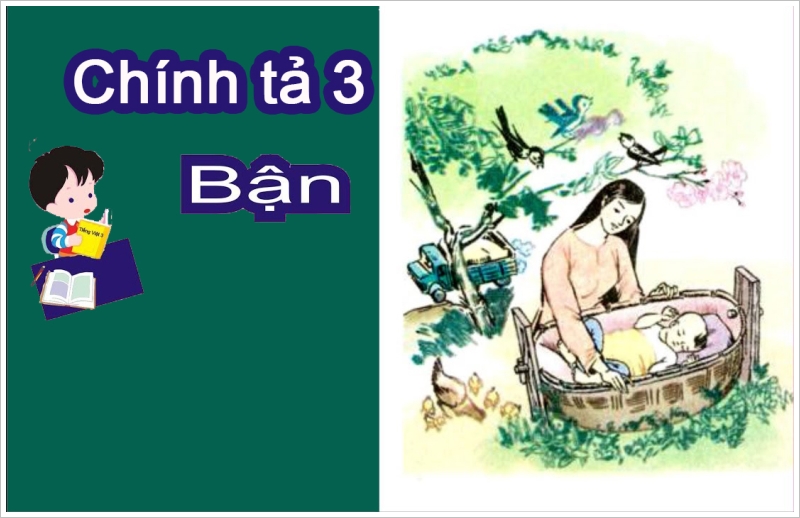 